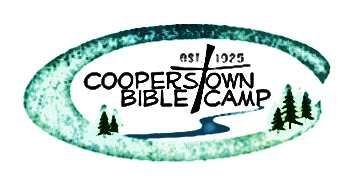 Name:   Date of Birth:      Male             FemaleCurrent Address:                     Permanent Address:  Cell Phone:   Permanent Phone: 			Email Address:  Social Security #:  	Driver’s License:  Nurse License #: 	CPR Expiration Date: Have you previously held a camp nurse position before? Yes	NoIf yes, where? Have you been on staff at Cooperstown Bible Camp in the past? Yes  No If yes, what year(s): What areas did you work in? Have you ever been convicted of sexual abuse, physical abuse, or other crimes involving minors?  Yes  No  If yes, please explain: TELL US ABOUT YOURSELF:1. Tell us about any experience that you may have working with children, youth, and families: 2. What special qualities or qualifications would you contribute as a Cooperstown Bible Camp staff member? 3. As an employee, what personal goals do you hope to reach through your employment with Cooperstown Bible Camp? 4. Describe your work ethic and what motivates you best on the job?	a. The authority of Scripture	b. Use of tobacco, drugs, alcoholic beverages	c. Premarital sex	d. HomosexualityTELL US ABOUT YOUR REFERENCES: Please give a reference form to an adult (not a relative or peer) who knows you well. #1 Name:         Phone:          Email: #2 Name:    	 Phone:          Email: #3 Name:         Phone:          Email: APPLICANT’S AGREEMENT & EMPLOYMENT COMMITMENT WITH COOPERSTOWN BIBLE CAMP:Yes	No	   In the event of employment, I would consider it a privilege to undertake any responsibility assigned to me by Cooperstown Bible                 Camp.	   In the event of employment, I agree to abide by all present and subsequently issued rules and policies of Cooperstown Bible Camp.	   In the event of employment, I authorize Cooperstown Bible Camp to use any photos, video or sound recordings taken of me during                 the summer in future camp promotional material.	   I authorized my former employers and other individuals to give information concerning me, whether it is of official record or not.	   I release them and their organization from any liability whatsoever.	   I certify that all statements given on this application are accurate and realize that falsification or misrepresentation of this, or any                 other personal record may result in my immediate discharge, regardless of the time of discovery.	   I understand and agree that if hired, I will live in a close Christian community with other staff members. I understand that this may                 require giving up personal privileges, rights, and privacy which may be considered common place in the everyday world. I agree,                 while employed, to forfeit my personal privileges and agenda. I understand that I will not be asked to forfeit any legal or                 constitutional rights.	   I hereby authorize Cooperstown Bible Camp to obtain information pertaining to any charges and/or convictions I may have had for                 federal and state criminal law violations, by name and/or fingerprints. This information will include but not be limited to allegations                 and convictions for crimes committed upon minors and will be gathered from any law enforcement agency of this state or any state                 or federal government, to the extent permitted by state and federal law.	   I understand that, if employed, I will be an at-will employee.	   In the event of employment, I will commit myself to fulfill my employment dates.TELL US WHICH WEEKS YOU ARE ABLE TO WORK:	Junior 1 Camp (June 13-18, 2022)				Junior 2 Camp (July 11-16, 2022)	Junior High 1 Camp (June 20-25, 2022)				Junior High 2 Camp (July 18-23, 2022)	Early Bird 1 Camp (June 27-30, 2022)				Early Bird 2 Camp (July 25-28, 2022)	Sr. High Camp (Aug 1-6, 2022)Applicant Signature:						Date: Applicant’s Shirt Size (For Staff Shirt):	S	M	L	XL	XXL	XXXLFor best availability of positions, please apply as soon as possible.We will contact you as soon as your entire application (including references) has been received and processed.Please be sure to include any additional pages and a current photograph with this application. (Photo optional)Please email completed application to zane@cbcnd.com with Staff Application in the subject line.Mail Completed application to: Cooperstown Bible Camp, 11776 3rd St. SE, Cooperstown, ND 58425 Cooperstown Bible Camp │11776 3rd St. SE, Cooperstown, ND 58425 │701.581.6921zane@cbcnd.com │www.cbcnd.com │Facebook.com – Search Cooperstown Bible Camp